СРЕДНО УЧИЛИЩЕ „Д-Р ПЕТЪР БЕРОН“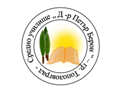 гр. Тополовград, ул. „Варна“ № 2, тел. 0470/ 5 22 77e-mail: sou_topolovgrad@abv.bg; http: sou-topolovgrad.comУтвърдил Златка ГосподиноваДиректор на СУ „Д-р Петър Берон” – гр. Тополовград